								         Αθήνα, 15.11.2021Προς τους							         ΑΠ: 11019Προέδρους των Ιατρικών Συλλόγωντης Χώρας		Κυρία/ε Πρόεδρε,Σας διαβιβάζουμε έγγραφο του Υπουργείου Υγείας, Γενική Δ/νση Δημόσιας Υγείας & Ποιότητας Ζωής, Δ/νση Δημόσιας Υγείας & Υγιεινής Περιβάλλοντος, αριθμ.πρωτ. Δ1α/ΓΠ οικ.68051/1.11.2021, (ΑΠ ΠΙΣ: 11018/15.11.2021), με θέμα: «Επικαιροποίηση στις οδηγίες ετοιμότητας και διαχείρισης κρουσμάτων covid-19 σε κρουαζιερόπλοια», με τη παράκληση όπως ενημερώσετε τα μέλη περιοχής ευθύνης του Συλλόγου σας.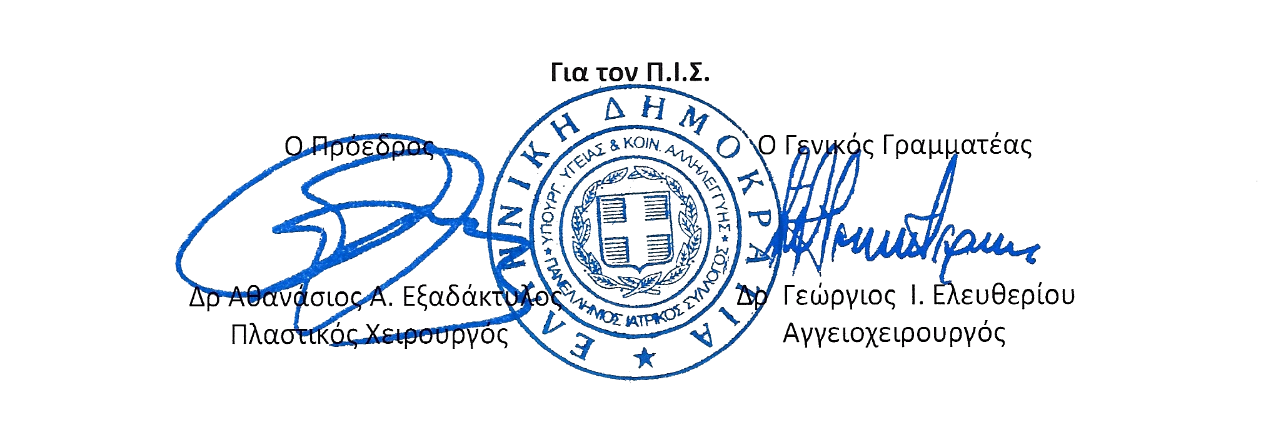 